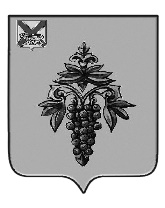 УПРАВЛЕНИЕ ОБРАЗОВАНИЯАДМИНИСТРАЦИЯ ЧУГУЕВСКОГО МУНИЦИПАЛЬНОГО ОКРУГАПРИМОРСКИЙ КРАЙП Р И К А З 22.11.2022  г.                              с. Чугуевка                                                193-А О проведении итогового сочинения (изложения) на территории Чугуевского муниципального округа в 2022-2023 учебном году         На основании приказа министерства образования Приморского края от 17.11.2022 г. № 23а-1305 «Об утверждении Порядка проведения итогового сочинения (изложения) в образовательных организациях Приморского края в 2022-2023 учебном году», в целях организованного проведения итогового сочинения (изложения) на территории Чугуевского муниципального округа в 2022-2023 учебном годуПРИКАЗЫВАЮ:           1.Руководителям общеобразовательных организаций:          1.1. Организовать проведение итогового сочинения (изложения) в сроки, установленные Министерством просвещения Российской Федерации (7 декабря 2022 года, 1 февраля 2023 года, 3 мая 2023 года) в образовательных организациях Чугуевского муниципального округа в соответствии с методическими рекомендациями по организации и проведению итогового сочинения (изложения) в 2022-2023 учебном году, утвержденные Рособрнадзором от 28.10.2022 г. № 04-411.          1.2.Обеспечить регистрацию для участия в написании итогового сочинения (изложения):- на 7 декабря 2022 г. – до 23 ноября 2022 г.;- на 1 февраля 2023 г. – до 18 января 2023 г.;- на 3 мая 2023 г. – до 19 апреля 2023 г.         1.3.Обеспечить формирование и организацию работы составов комиссий по проведению и проверке итогового сочинения (изложения).         1.4.Обеспечить проверку итогового сочинения (изложения) строго в соответствии с критериями проверки.         1.5.Обеспечить направление в день проведения итогового сочинения (изложения) скан-копий бланков в управление образования до проведения проверки и оценивания экспертами комиссий по проверке.         1.6.Обеспечить завершение проверки итогового сочинения (изложения) не позднее чем через семь календарных дней с даты проведения.        1.7.Обеспечить передачу скан-копий бланков итогового сочинения (изложения) в управление образования с результатами оценивания экспертами комиссии в день завершения проверки.        1.8.Обеспечить в местах проведения итогового сочинения (изложения) соблюдение санитарно-гигиенических требований, требований противопожарной безопасности.        1.9.Обеспечить техническую готовность общеобразовательной организации к проведению итогового сочинения (изложения).        2.Обеспечить соблюдение условий конфиденциальности и информационной безопасности на всех этапах проведения итогового сочинения (изложения) на уровне общеобразовательных организаций и управления образования.        3.Контроль за исполнением настоящего приказа возложить на Фунникову Н.А., главного специалиста управления образования администрации Чугуевского муниципального округа.Заместитель главы администрации-начальник управления образования                                                   В.С.Олег             